«Тайны звёздного неба»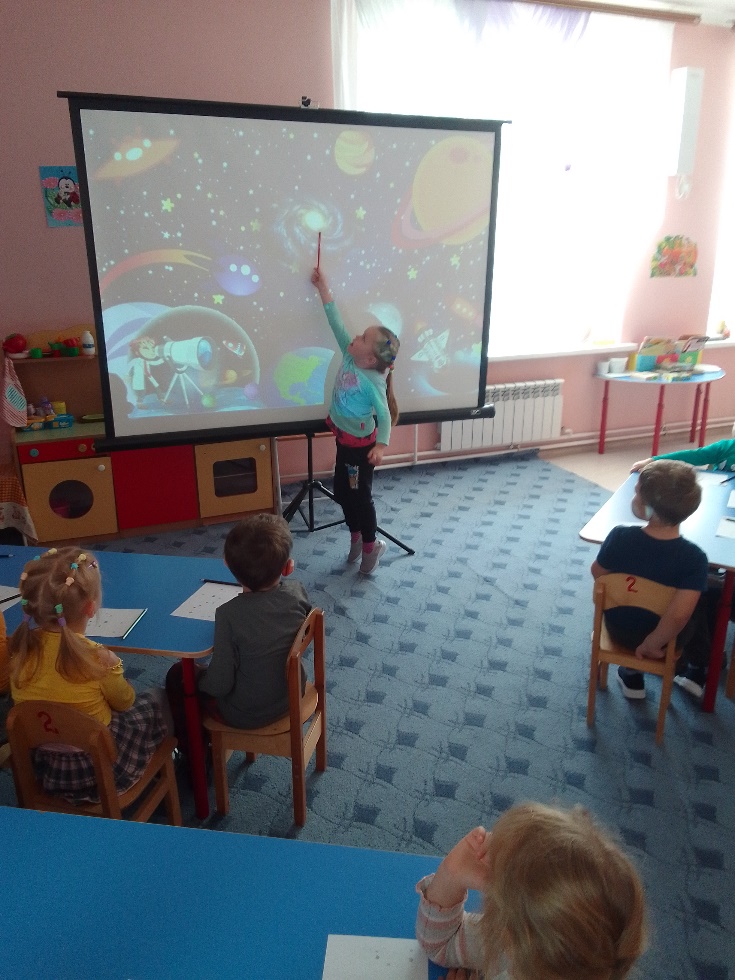 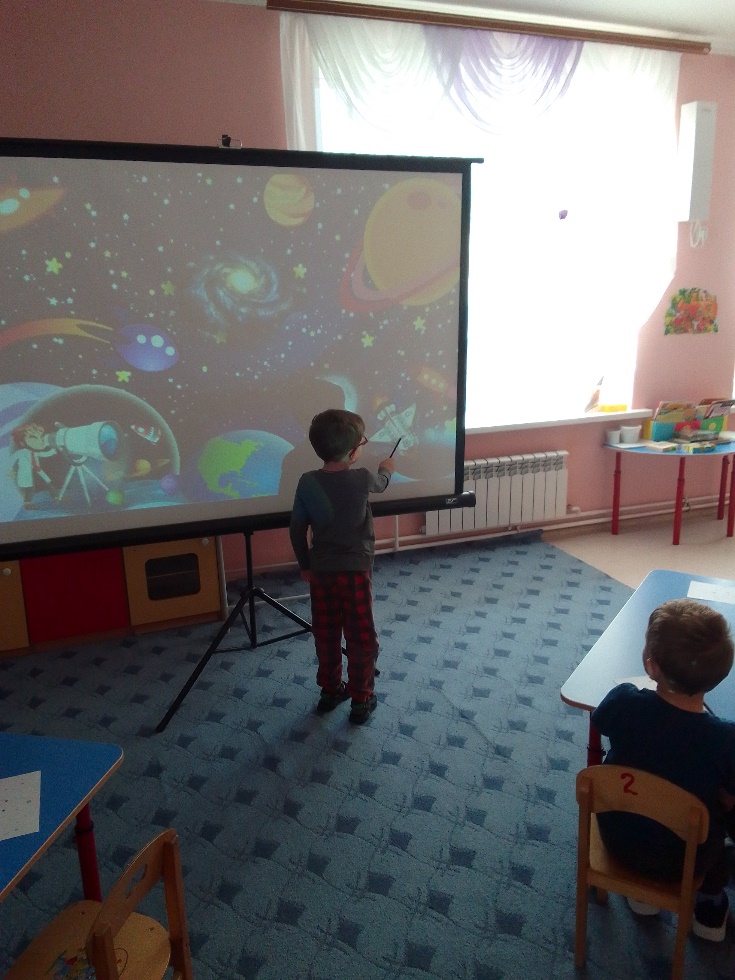 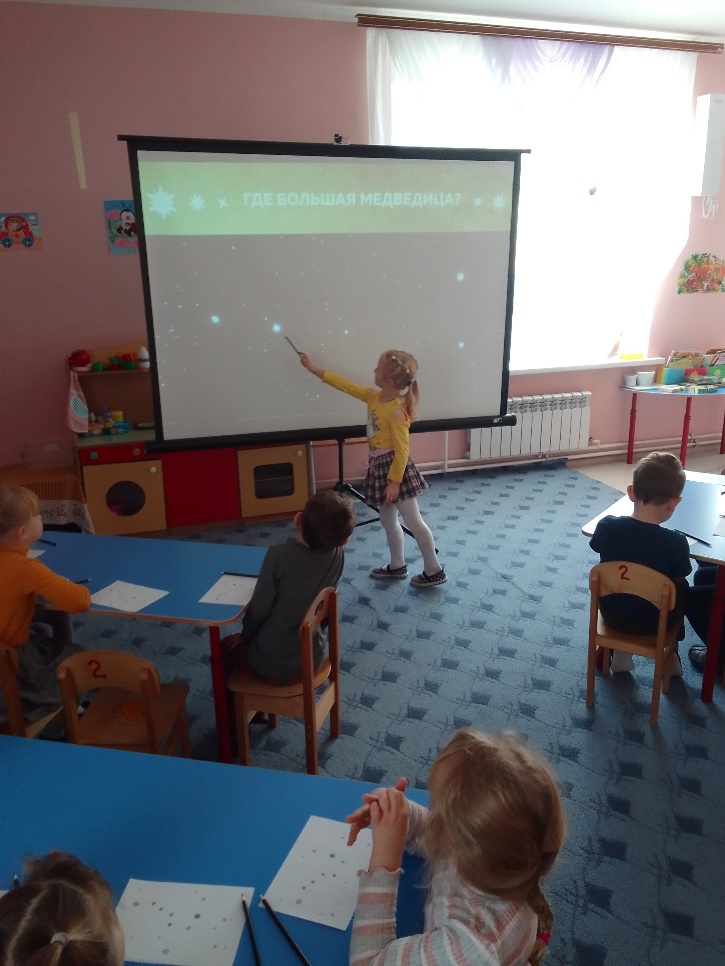 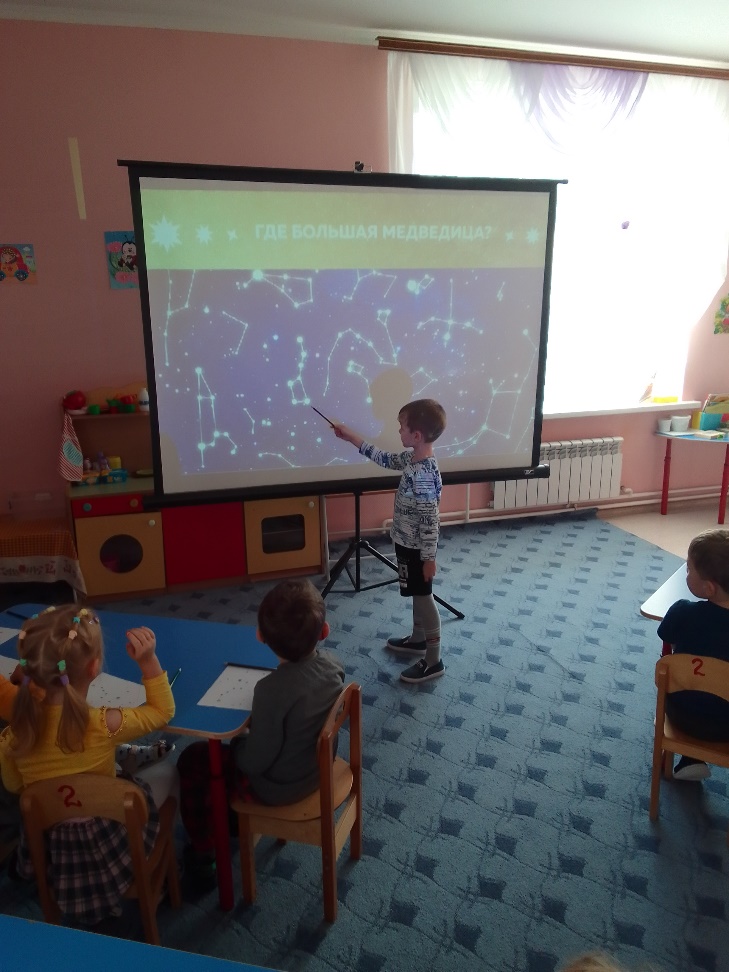 